Welcome to my space!I’mand I’mBLUEGOLDORANGEGREEN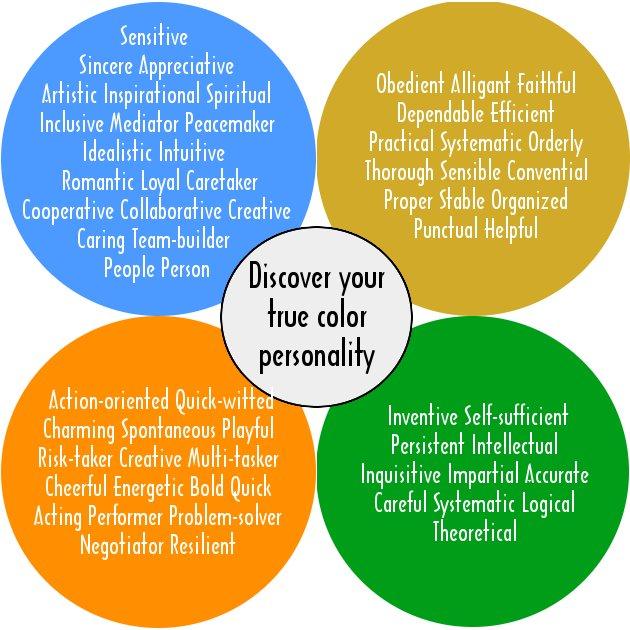 